Ovide, Métamorphoses Partie 3 = livres 6 à 8LIVRE 6LIVRE 7LIVRE 8
VI, 5 : métier à tisser 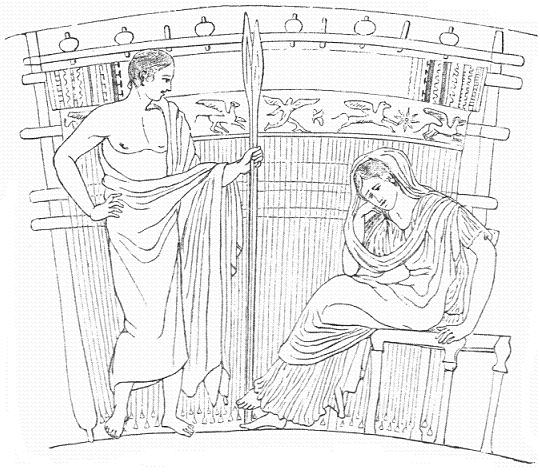 
VI, 70 : la dispute pour l'Attique 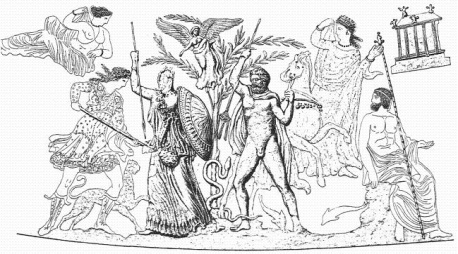 
VI, 90 : les Pygmées 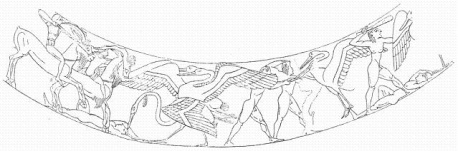 
VI, 158 : Amphion 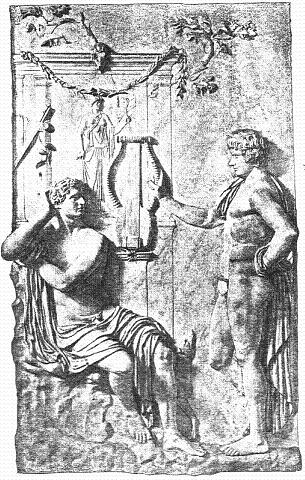 
V, 206 : les Niobides (1) 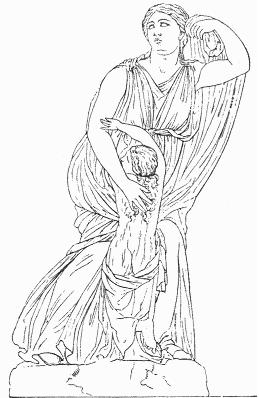 
VI, 206 : Niobides (2) 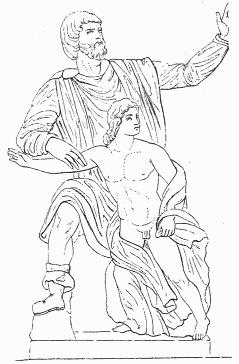 
VI, 206 : Niobides (3) 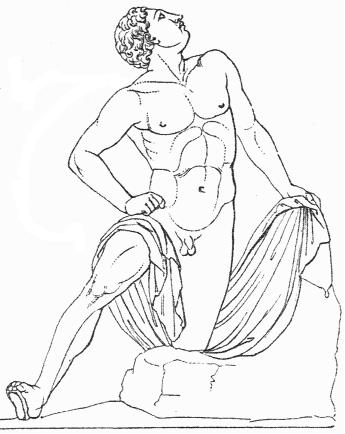 
VI, 206 : Niobides (4) 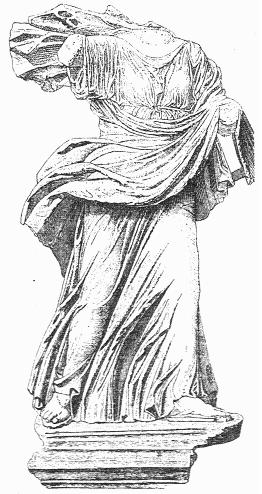 
VI, 206 : Niobides (5) 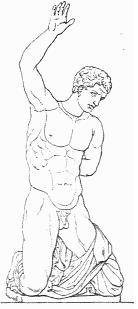 
VI, 206 : Niobides (6) 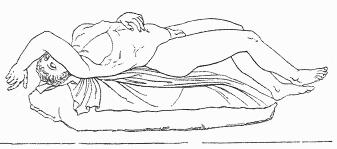 
VI, 206 : Niobé 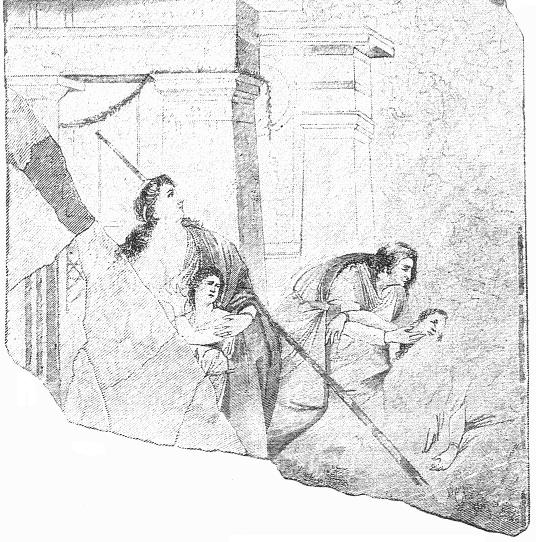 
VI, 338 : Latone fuyant Python 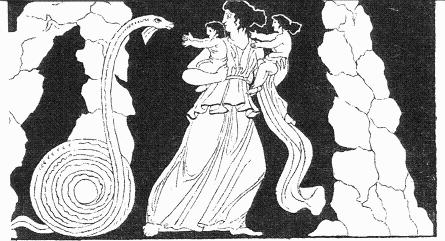 
VI, 384 : Minerve invente la flute 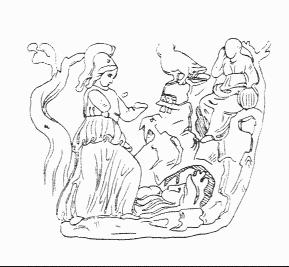 
VI, 385 : Marsyas (1) 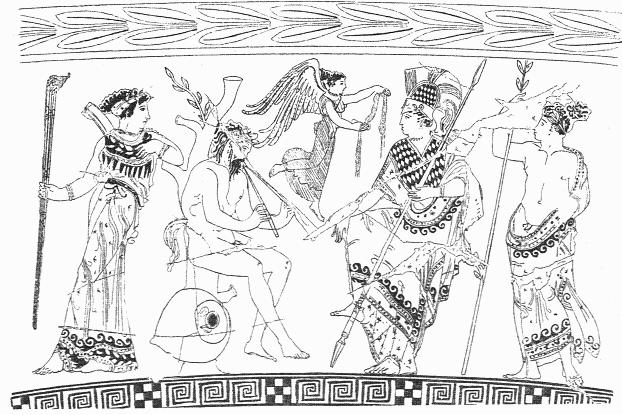 
VI, 385 : Marsyas (2) 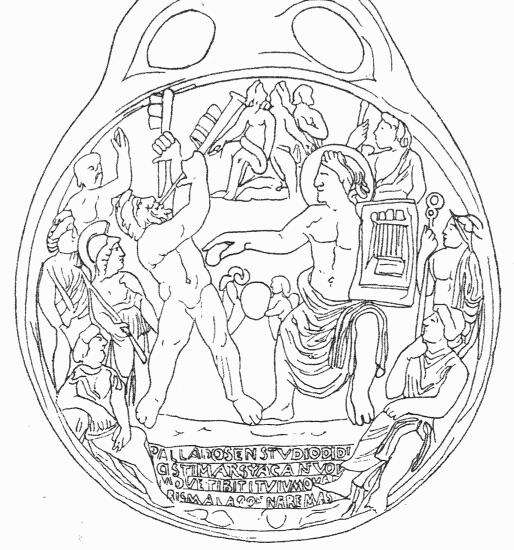 
VI, 385 : Marsyas (3) 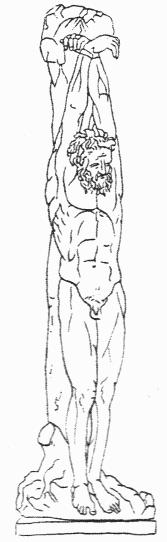 
VI, 630 : Procné (1) 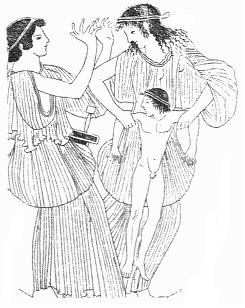 
VI, 650 : Procné (2) 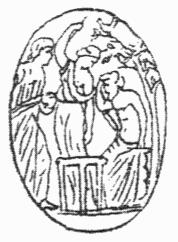 
VI, 682 : Borée 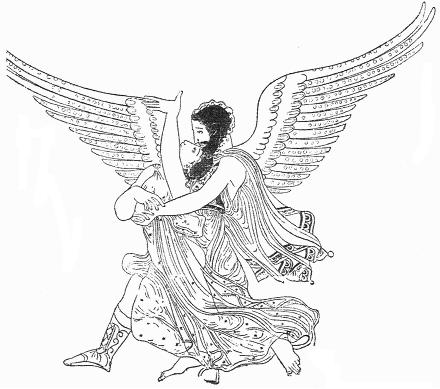 
VII, 7 : Phrixus 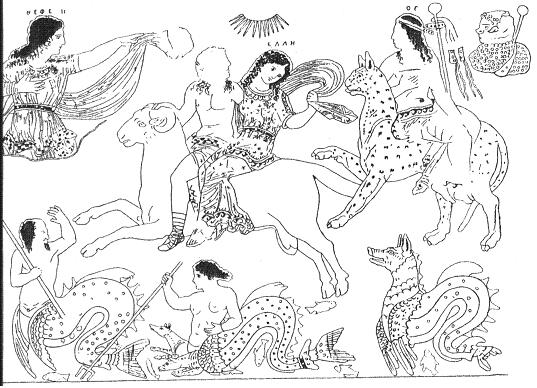 
VII, 100 : Jason (1) 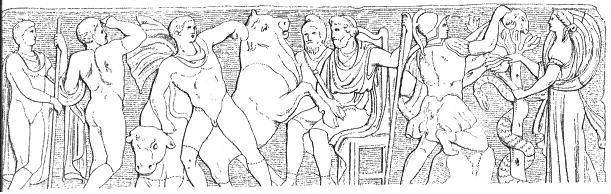 
VII, 100 : Jason (2) 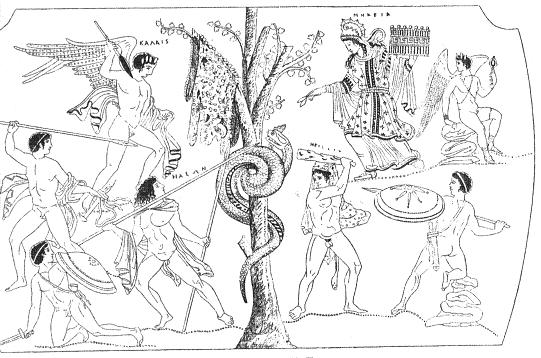 
VII, 162 : Eson 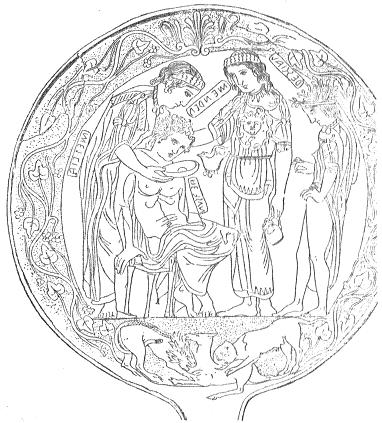 
VII, 311 (1) : Médée et les Péliades 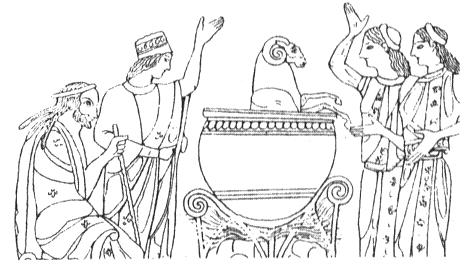 
VII, 311 : Médée et les Péliades (2) 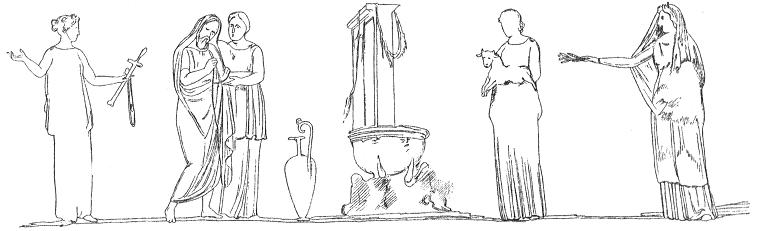 
VII, 397 : Médée à Corinthe 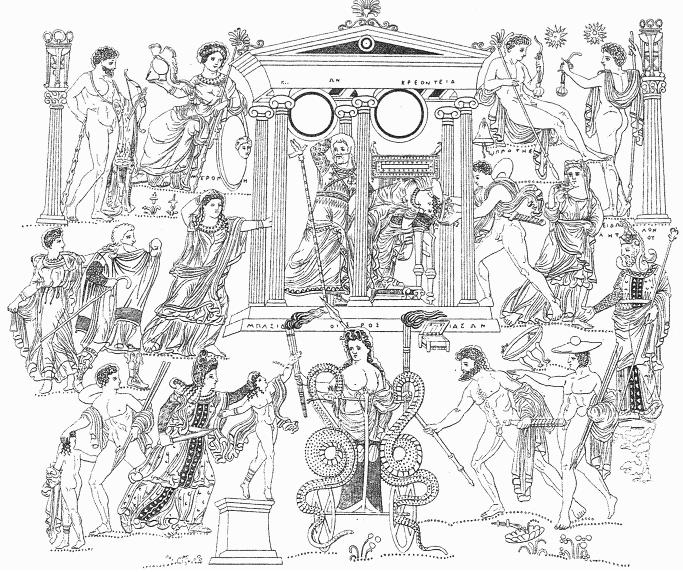 
VII, 424 : Médée à Athènes 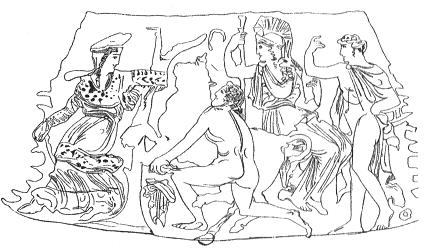 
VII, 406 : Médée et Thésée 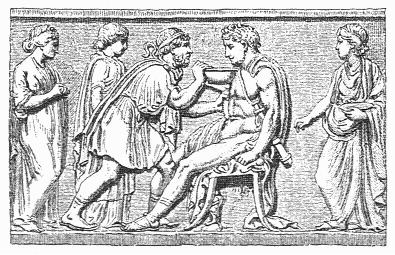 
VII, 436 : exploits de Thésée 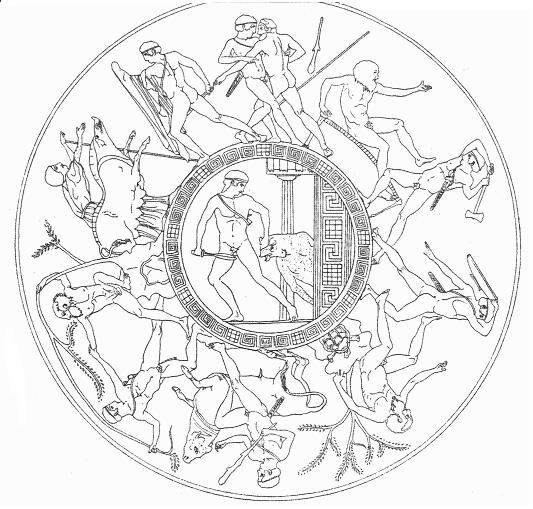 
VII, 615 : Jupiter et Egine 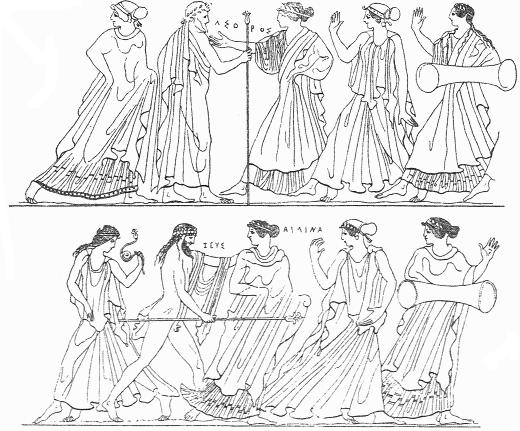 
VII, 704 : Aurore et Céphale 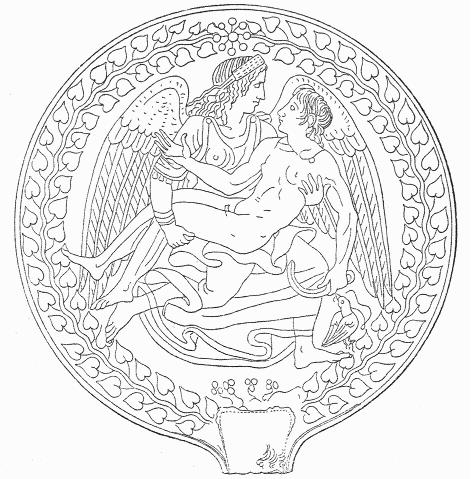 
VII, 841 : Procris 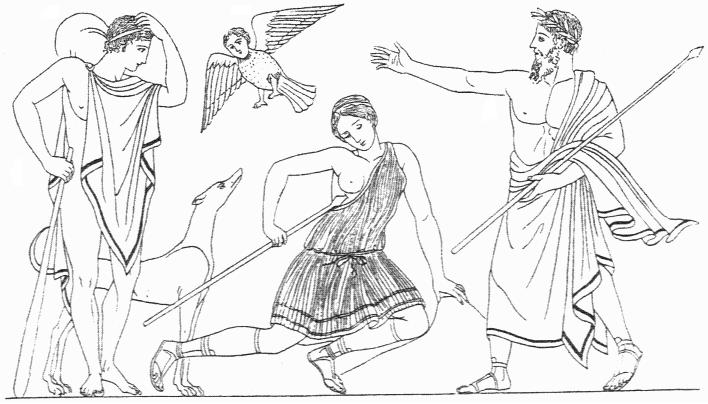 
VIII, 80 : Scylla 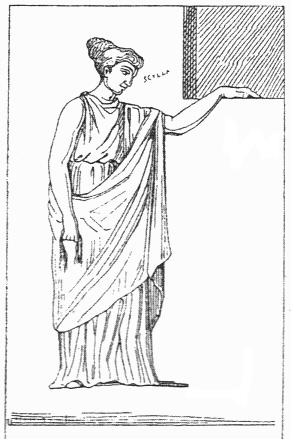 
VIII, 90 : Scylla et Minos 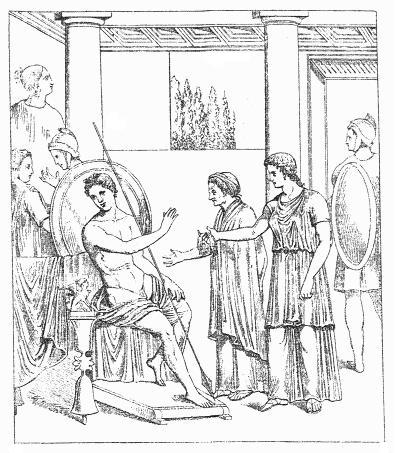 
VIII, 156 : Pasiphaé et le Minotaure 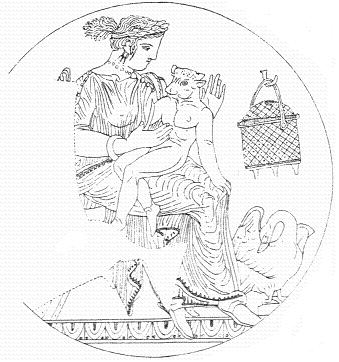 
VIII, 160 : le Minotaure et le labyrinthe 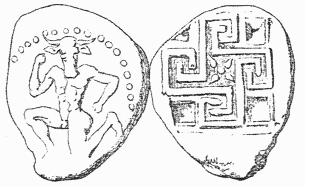 
VIII, 170 : Thésée et Ariane (1) 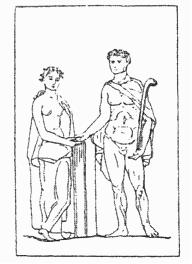 
VIII, 170 : Thésée et Ariane (2) 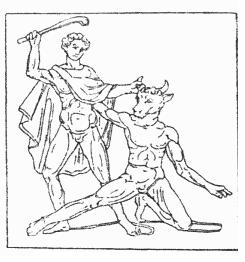 
VIII, 180 : Thésée et Ariane (3) 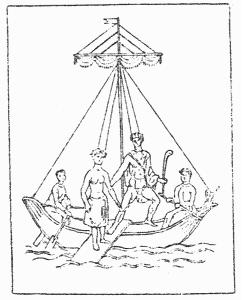 
VIII, 180 : Thésée et Ariane (4) 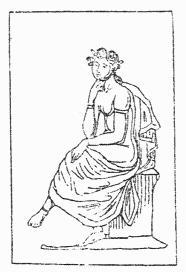 
VIII, 180 : Thésée dans le labyrinthe 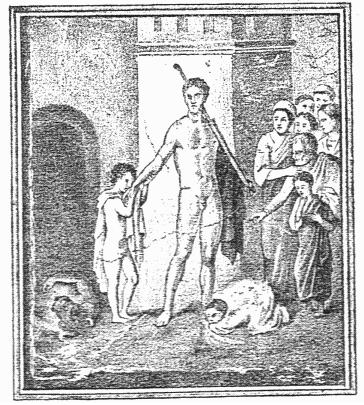 
VIII, 180 : Thésée et le minotaure 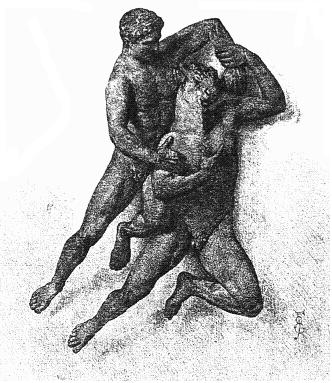 
VIII, 180 : Ariane abandonnée 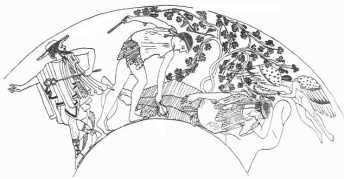 
VIII, 183 : Dédale et Icare (1) 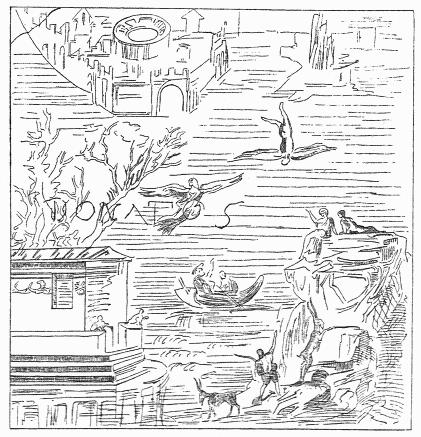 
VIII, 183 : Dédale et Icare (2) 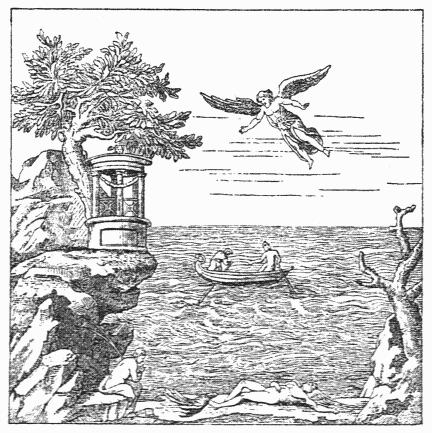 
VIII, 270 : le sanglier de Calydon 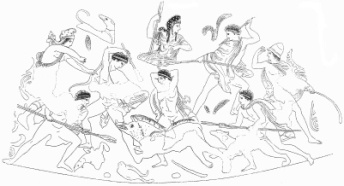 
VIII, 520 : mort de Méléagre (1) 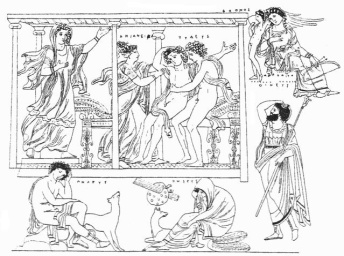 
VIII, 300 : histoire de Méléagre (1) 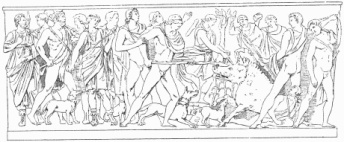 
VIII, 300 : histoire de Méléagre (2) 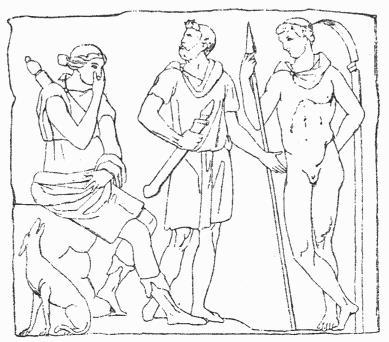 
VIII, 300 : histoire de Méléagre (3) 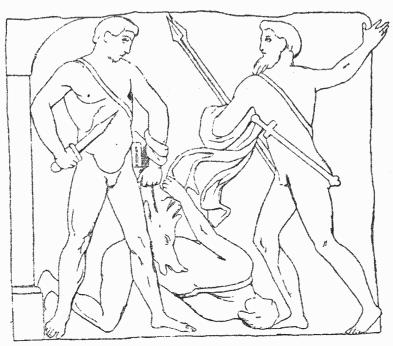 
VIII, 300 : histoire de Méléagre (4) 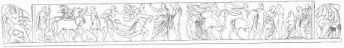 